PRIMORSKO-GORANSKA ŽUPANIJA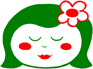 DJEČJI VRTIĆ »SNJEGULJICA«Bože Starca Jurićeva 58                                                                      51 000 RIJEKA                                                                            Tel. 639-668; 639-696                                                                                                          KLASA: 601-01/18-01/04UR.BROJ: 2170/01-54-09-01-20-01.Upravno vijeće, na sjednici održanoj dana 31.08.2021. utvrdilo je temeljem članka 19. Statuta Dječjeg vrtića ,,Snjeguljica¨:G O D I Š NJ E    I Z V J E Š Ć EO REALIZACIJI GODIŠNJEG PLANA I PROGRAMAZA PEDAGOŠKU GODINU 2020./2021.Rijeka, kolovoz 2021.SADRŽAJ:Ustrojstvo radaMaterijalni uvjeti radaNjega i skrb za tjelesni rast i razvoj djeceOdgojno-obrazovni radObrazovanje i usavršavanjeodgojno-obrazovnih djelatnikaSuradnja s obiteljiSuradnja s vanjskim čimbenicimaSuradnja sa stručnim suradnikomVrednovanje programaLjetni rad Vrtića1. USTROJSTVO RADADječji vrtić „Snjeguljica“ ima sjedište u Rijeci, na adresi Bože Starca Jurićeva 58, a odgojno-obrazovnu djelatnost ostvaruje u dva objekta. DV „Snjeguljica“ je matični vrtić s ustrojenom jednom mješovitom odgojnom skupinom u kojoj je bilo upisano dvadesetero djece. Podružnica dječjeg vrtića „Sedam patuljaka“, smještena je na adresi Bože Starca Jurićeva 52. U podružnici Vrtića je ustrojena jedna mješovita odgojna skupina u kojoj je bilo upisano dvadeset i dvoje djece.Trideset i jedno dijete je imalo prijavljeno prebivalište u gradu Rijeci, dok je jedanaestero djece  imalo prijavljena prebivališta na području općine Viškovo.Pedagoška godina 2020./2021. trajala je od 1. rujna 2020. do 31. kolovoza 2021. godine. Vrtić je  bazično radio unutar petodnevnog radnog tjedna (od ponedjeljka do petka od 06:30-16:30 sati) što je usklađeno s trenutnim potrebama roditelja, no radno vrijeme se tijekom godine usklađivalo s njihovim potrebama. STRUKTURA I POPIS DJELATNIKA PREMA RADNIM MJESTIMA:Vanjski suradnikStruktura radnog vremena odgajatelja U četrdesetsatnom radnom tjednu, radno vrijeme je raspodijeljeno na pet radnih dana u tjednu.Broj radnih dana u pedagoškoj godini 2021./2022.: 253Broj dana god.odmora: sukladno ZOR-uBroj dana za obračun sati rada odgajatelja (do 31.07.): (222  x 8 h = 1776 h) Broj tjedana za obračun sati rada odgajatelja (do 31. srpnja): 48Broj sati rada dnevno: 8 Broj sati rada tjedno: 40 Dnevni raspored rada odgajatelja: 6 sati – neposrednog boravka u Vrtiću (5,5 sata neposrednog rada s djecom + 0,5 sata dnevnog odmora) 1,3 sati - dnevne pripreme za rad i dnevna zapažanja (koji se djelomično provode u Vrtiću, a djelomično izvan njega, prema procjeni odgajatelja) 0,7 sati - ostali poslovi (djelomično u Vrtiću, a djelomično na drugim mjestima, također prema procjeni odgajatelja, a u dogovoru s ravnateljicom ) Godišnji raspored rada odgajatelja do 31. srpnja: 1. Neposredni rad (sa stankom) 6 h x 222 dana = 1332 sati 2. Dnevna priprema 1,3 h x 222  = 288.6 sati 3. Ostali poslovi 0,7 h x 222 = 155.5 sati ukupno: 1792 sati Raspored ostalih poslova: 3.1. tjedno,tromjesečno i godišnje planiranje i valorizacija rada (47 x 30 min. + 4 x 3 sati + 1 x 2 sat +1 x 6 sati) - 43.5 sati 3.2. stručno usavršavanje - 50 sati 3.3. suradnja s roditeljima - 50 sati 3.4. uređenje prostora na početku,tijekom i na kraju pedagoške godine -12 sati Ukupno: 155.5 satiGodišnji odmor odgajateljice su  koristile tijekom ljetnih mjeseci (srpnja i kolovoza). Dio obveze odgajateljice su ostvarile u neposrednom radu s djecom tijekom srpnja i kolovoza, dok su drugi dio obaveza ostvarile kroz ostale poslove tijekom pedagoške godine koje su se unaprijed dogovorile s ravnateljicom. Odgajateljice su do 30.10.2020.  izvijestile ravnateljicu  Vrtića o želji korištenja dijela godišnjeg odmora za vrijeme zimskih ili proljetnih  praznika ili u nekom drugom periodu.Odgajateljice su u (10)-satnom programu radile u dvije smjene tako da su u prosjeku u neposrednom radu s djecom radile šest sati dnevno u sljedećim smjenama: I - od 6.30 do 12:30 sati II – od 10:30 do 16:30 satiU situacijama kada odgojno-obrazovni proces zahtijeva prisustvo oba odgajatelja u skupini i mimo dnevnog rasporeda smjenskog rada odgajatelja, odgajateljice su u dogovoru s ravnateljicom, produljile ili skratile svoj dnevni neposredni rad s djecom.POSLOVI POMOĆNOG DJELATNIKA ZA NJEGU, SKRB I PRATNJU Što se tiče opsega  poslova pomoćnog djelatnika za njegu, skrb i pratnju tijekom protekle pedagoške godine,osim njege i pratnje djece koja iskazuju  razvojne  odmake, obuhvaćao je i poslove  serviranja hrane u obje skupine : pripremanje hrane, održavanje higijene kuhinje, održavanje higijene posuđa, zaprimanje i skladištenje hrane. Pomoćni djelatnik za njegu, skrb i pratnju  obavljao je i poslove čišćenja unutarnjeg i vanjskog prostora, što se odnosi na održavanje higijene soba i vanjskog prostora, održavanje sanitarnog čvora te održavanje higijene posteljine te priprema i postavlja krevete.Spremačica je tijekom pedagoške godine obavljala predviđene poslove opisane u godišnjem planu (svakodnevno obavlja poslove čišćenja i higijene prostorija u kojima borave djeca, hodnika i ostalih prostorija u objektu, čišćenje namještaja i premazivanje zaštitnim sredstvima, pranje i dezinficiranje sanitarnih čvorova, o izvršenoj dezinfekciji vodi evidenciju, svakodnevno čišćenje tepiha i prostirača te jednom mjesečno iznošenje i provjetravanje, redovito čišćenje okoliša objekata: posebno ulaze u vrtić,igrališta, stepeništa, terase i dr., prema potrebi čišćenje vrata, prozora, lustera, zavjesa, prostora za otpad i sl., dezinfekcija kanti za otpad, poslovi održavanja čistoće objekata, opreme i sredstva za rad Vrtića, pranje i glačanje dječjeg posteljnog rublje, vodi brigu o održavanju vanjskih i unutarnjih prostora Vrtića, brine o zatvaranju prozora i vrata po završetku radnog vremena, obavezno se pridržava uputa za zaštitu na radu i koristi propisana zaštitna sredstva, pravilno rukuje sredstvima za rad/posebno aparatima i odgovara za njihov rad).2. MATERIJALNI UVJETI RADAU okviru postojećih materijalnih mogućnosti i potreba, nastojali smo osigurati bogato i poticajno materijalno okružje kao preduvjet optimalnih uvjeta za rad i život djece i djelatnika. Početkom godine prikupili smo potrebe za potrošnim materijalom, a nakon toga izvršili nabavu. Likovni i didaktički neoblikovani materijal osigurali smo u potrebnim količinama, a prema stupnju uporabe i potrošnje, a isto tako i potreban uredski materijal.  Prostori su se sukladno interesu djece i vodećim projektom „Naše prijateljice pčele “, nadopunjavali materijalima koji su djeci ponudili mogućnost istraživanja, eksperimentiranja i izražavanja . Odgajatelji su redovito  prema promatranju interesa djece, ali i u suradnji s djecom izrađivali poticaje od pedagoški neoblikovanog materijala u svrhu podrške za daljnje zajedničko  učenje, istraživanje te psiho-socijalni razvoj djeteta uz naglasak na razvoju kritičkog mišljenja. U skladu s našom misijom koja leži u Kurikulu ustanove nastojali smo sve vrste materijala oporabiti koristeći ih na vanjskom, ali i unutarnjem prostoru te na isto potaknuti roditelje i lokalnu zajednicu. Nabavili smo psihologijske testove za rad s djecom koja iduće godine polaze u školu. Centar čitanja i pisanja obogatili smo novim didaktičkim materijalom. Dopunili smo kutić slikovnica novim slikovnicama te smo isto tako izdali slikovnicu „Pčelica u vrtiću“ inspiriranu prošlogodišnjim projektom. Tijekom godine održavali smo unutarnji i vanjski prostor: oličili smo uredski prostor vrtića i drvenarije.Tijekom ove pedagoške godine oplemenili smo  novim namještajem unutarnji  prostora matičnog objekta, odnosno elementima namještaja koji su u funkciji oformljivanja različitih mogućnosti za igre i aktivnosti djece. I dalje smo nastojali realizirati fleksibilnu izmjenu centara na vanjskom prostoru restrukturiranjem prijenosnih elemenata. Tijekom godine smo dopunili stručnu literaturu i pedagoške periodike prema ponudi na tržištu.Sobe dnevnih boravaka organizirane su na osnovi centara:centar za obiteljske igrecentar za likovne aktivnosticentar za didaktičko-manipulativne aktivnosticentar građenjaglazbeni centarcentar početnog čitanja i pisanjaistraživački centar„Naše prijateljice pčele“Tijekom ove pedagoške godine započeli uređenje  podružnice u otvaranju  pod nazivom “Pčelica Ančica” na području općine Viškovo za jednu mješovitu skupinu, što je zahtjevalo uređenje prostora i nabavu osnovne opreme (stolova, polica, elemenata namještaja koji su u funkciji kreiranja različitih mogućnosti za igre i aktivnosti djece...).Prostor smo podijeli tako da svaka soba bude nosioc grupe centara bliske odgojno-obrazovne artikulacije radi materijalne dimenzije usklađenosti s potrebama djeteta, ali i s vremenskom dimenzijom koja prati fleksibilnost individualnih i grupnih odgojno-obrazovnih procesa.  U objektima koji su u funkciji  smo nastojati realizirati fleksibilnu izmjenu centara na vanjskom prostoru restrukturiranjem prijenosnih elemenata. Vanjski prostori su također organizirani na bazi centara: pješčanik, centar mirnih igara, centar za igre penjanja i provlačenja, kućice, a omogućili su se i pojedini prijenosni elementi iz unutarnjeg okruženja. Na vanjskom prostoru  podružnice u otvaranju  nabavili smo kućice dizajnirane u elementima vodeće projektne teme, a i kompletni vizualni doživljaj vanjskog prostora osmišljen je u skladu sa projektnom temom „Naše prijateljice pčelice“. Tijekom pedagoške godine proveli smo tekuće održavanje unutarnjeg i vanjskog prostora (ličenje svih prostora vrtića i drvenarije, bojanje površina na vanjskom prostoru). 3. NJEGA I SKRB ZA TJELESNI RAST I RAZVOJ DJECENjega i skrb za pravilan psihofizički rast i razvoj djece smatra se prioritetnim unutar ustanove. Glavne zadaće kojima smo se tijekom ove pedagoške godine posvetili su:Zadržavanje dobre razine zdravstvene zaštite djeceSenzibilizacija djece, roditelja i svih drugih sudionika odgojno-obrazovnog procesa za zdravi način življenjaPromicanje nove spoznaje o važnosti pravilne prehrane Praćenje, detekcija i tretiranje potencijalnih i aktualnih zdravstvenih problema (npr. nutritivne alergije i sl.).Pri upisu djeteta u Dječji vrtić tražili smo liječničku potvrdu kao dio obvezne dokumentacije. Na početku, u sredini i na kraju pedagoške godine odgajatelji su sakupljali podatke o dječjem psiho-fizičkom i motoričkom razvoju. Antropometrijska mjerenja vršili smo za svu djecu na početku i na kraju godine. Evidentirali smo sva odstupanja, poduzimali odgovarajuće mjere u suradnji s roditeljima (poremećaj u prehrani, ortopedske smetnje, smetnje vida, sluha, alergije i sl.) te redovito pratili rezultate poduzetih mjera i u suradnji s roditeljima pronalazili rješenja.Prostor smo redovito zračili i dezinficirali dozvoljenim dezinfekcijskim sredstvima u propisanoj količini i omjeru pri čemu smo prednost davali eko sredstvima. U svim sanitarnim prostorijama Dječjeg vrtića koristili smo papirnate ubruse za brisanje ruku, toaletni papir u listićima koji je postavljen u odgovarajuće dispenzere te tekući sapun za pranje ruku. Higijensku ispravnost i zadovoljavajuće uvjete rada vrtića i prehrane i dalje su nadzirali djelatnici “RI EKO-LABA” temeljem obveze iz Zakona o hrani (NN 117/03; čl.29), a u sklopu poslova unutrašnje kontrole provodilisu redovite kontrole higijenskih uvjeta u objektima, provedbom preventivnog postupka samokontrole razvijenog u skladu s dobrom proizvođačkom i higijenskom praksom. Organizaciju rada prema HCCP sistemu zaduženja za vođenje dnevnih ili periodičnih kontrolnih listi provodio je pomoćni djelatnik uz pratnju ravnateljice. Kontinuirano smo unaprjeđivali opremanje i nabavku sredstava za osiguranje standarda po HCCP-u .Boravak na svježem zraku bio je prioritet svakodnevnog rada u obliku aktivnosti na vanjskom prostoru (igre, rad u vrtu, šetnje u okolici ustanove i sl.).  Odgajatelji su kontinuirano razrađivati pojedine sportske aktivnosti prilagođene skupini ili pak pojedinom djetetu. Proteklih  pedagoških  godina smo kroz projektni rad djelovali na  podizanju  svjesnosti  roditelja i djece te svih uključenih u odgojno-obrazovnih proces o važnosti planiranja kvalitetne i raznolike prehrane, stoga smo i ove pedagoške godine promišljali i djelovali u istom smjeru te nastavili suradnju s  nutricionistima. Implemenitirali smo u odgojno-obrazovni proces edukaciju djece o osnovnim principima održavanja higijene, kao i promišljanje o prevenciji virusnih  i bakterijskih oboljenja. Tijekom cijele pedagoške godine prilagođavali smo svoj rad sukladno odlukama HZJZ-a i Stožera za civilnu zaštitu.Nastavili smo suradnju i s ¨Crvenim križem¨ vezano uz dostavu obroka (ručak), dok su se doručak i dvije užine planirali i pripremali u ustanovi. Djeci smo omogućili višestruki izbor prehrambenih namirnica pri čemu smo naglasili važnost prava slobodnog izbora. I dalje smo osiguravali pravilnu prehranu djeci koja imaju zdravstvene teškoće uvjetovane raznim alergijama na pojedine namirnice te smo kontinuirano pratili  individualne potrebe djece u planiranju ishrane i omogućili adekvatnu prehranu djeci sa zdravstvenim poremećajima u prehrani. U suradnji s roditeljima te na temelju medicinske dokumentacije evidentirali smo djecu koja imaju zdravstvene teškoće te napravili individualne planove potreba u prehrani. Osim toga, osigurali smo adekvatnu prehranu djeci koja ne konzumiraju određene vrste namirnica (iz moralnih i vjerskih razloga). Omogućili smo raznovrsnost pripremljenih obroka kako bi se izbjegla jednoličnost. Djeci je bila ponuđena na dohvat ruke svakodnevna košarica svježeg voća i povrća. Pratili smo utjecaj prehrane na rast i razvoj djece primjenom antropometrijskih mjerenja.  Održavanje higijene zuba provodili smo kontinuirano, kao i aktivnosti kojima smo posvijestili u djece značaj brige o zubima i redovite posjete stomatologu. U svrhu zdravstvene zaštite djece  kontinuirano smo pratili psihofizički razvoj djeteta u cjelini i prema razvojnim područjima. Informacije o djeci prikupljali smo na osnovi praćenja kroz različite aktivnosti, te provodili razgovore s roditeljima.  Dnevni odmor djece bio je omogućen svaki dan te individualno prema potrebi svakog djeteta – neovisno o tijeku dnevnih aktivnosti. U tu svrhu sobe dnevnog boravka su se zračile u periodu prije i poslije spavanja, kao i za boravka djece na vanjskom prostoru. Isto tako, djeci koja nemaju potrebu za odmorom omogućen je prostor za tihe aktivnosti ili pak aktivnosti koje omogućuju motoričko rasterećenje na  vanjskom prostoru ili u dvorani. Navedeno je realizirano uz pomoć pomoćnog djelatnika za njegu, skrb i pratnju.4. ODGOJNO-OBRAZOVNI RADOdgojno obrazovni rad je bio protkan temama koje su inicirala djeca, a  opremanjem materijalnog konteksta i ponudom raznog materijala poticao se holistički pristup učenja djece rane i predškolske dobi. Poticao se tjelesni i psihomotorni razvoj (igre, organizirani sklopovi tjelesnih aktivnosti, poticanje razvoja fine motorike šake kroz likovne aktivnosti i radno praktične, razvoj složenih senzornih vještina i preciznosti kroz aktivnosti kao što je rezanje novina u vrpce za kaširanje, izrezivanje ukrasa od kartona, vezanje u čvor kod vješanja kuglica i sl.), socio emocionalni razvoj (omogućavanjem djetetu samostalnog odabira aktivnosti u kojoj želi sudjelovati, poticanje razvoja pozitivnih emocionalnih stanja – ugodno i opušteno ozračje, poticanje razvoja kooperativnosti u skupnom radu, omogućavanje interakcije dijete-dijete, dijete-odgajatelj), razvoj spoznaje (stjecanje  spoznaje o  odnosima među ljudima, spoznaja o uzročno-posljedičnim vezama, razvoj operativnog mišljenja, razvoj sposobnosti rješavanja problema), razvoj govora, komunikacije, izražavanja i stvaralaštva poticalo se kroz bogatstvo materijala koje nudi razne stvaralačke mogućnosti kod djeteta te razvoj divergentnog mišljenja koje su djeca pokazivala kombiniranjem, isprobavanjem i manipulacijom u različitim centrima te razvoj likovnog senzibiliteta za različita likovna sredstva i materijale (posebno za prirodni i neoblikovani materijal, ali i upoznavanje s jezicima vizualno likovnog odgoja). Tijekom svih faza odgojno-obrazovnog ciklusa vodila se briga o organizaciji prostora kao i sigurnosti istog. Nastojalo se osigurati raznovrsno i poticajno okruženje s puno novog, atraktivnog i didaktički neoblikovanog materijala. Posebno se vodilo računa da svako dijete ima dovoljno prostora za realizaciju aktivnosti bez vremenskog ograničavanja, a aktivnosti su bile realizirane po cijeloj odgojno-obrazovnoj ustanovi. Poticala se proaktivnost, inovativnosti i kreativnost pojedinca (djece i odraslih) koje razvijaju poduzetno i odgovorno ponašanje koje osigurava sposobnost pojedinca za nošenje sa izazovima suvremenog društva. Odgajatelji su razvijali sposobnost za prikladnu reakciju u nepredvidljivim i neplaniranim situacijama, kao i sposobnost planiranja prakse temeljenu na zadovoljavanju individualnih potreba djece na temelju dosadašnjeg poznavanja karakteristika svakog pojedinog djeteta, njegovih interesa, vještina i stavova. Njegovao se individualistički pristup, ali i suradnički i timski odnosi. Premda su na krajnjim rubovima suprotstavljenih polarnosti - upravo ovi odnosi su u nužnoj i uzajamnoj vezi i postavljaju temelje humanistički usmjerene koncepcije. Poticali smo djecu na osvještavanje da mogu biti  aktivni konstruktori kvalitetnijeg  života u vrtićkoj zajednici, ali i  u lokalnoj zajednici. I ove pedagoške godine organizirali smo  tematske sklopove aktivnosti pod nazivom „Zeleni dan“   . U fokusu je zdrava prehrana kao sinonim za odgovornost prema sebi, drugima i svijetu s ciljem prevencije  neodgovorno iskorištavanje prirodnih resursa (prekomjerno bacanje hrane u vrtiću, uporaba kupovnog uvoznog voća i povrća) te njegovanju „zelene“  kulture prehrane u vrtiću  i u samoj ustanovi, odnosno nadilaženje nerijetke odbojnosti  djece prema povrću i ,,zelenoj¨ hrani. S obzirom na to  da je obitelj primarno središte djetetovog života,  nastavili smo poticajno djelovati  na svijest same obitelji o ¨zelenoj kuhinji¨.Nastavili smo promišljati temeljem sljedećih smjernica: Treba li bacati hranu? Jedem li zdravo? Što je zdrava prehrana? Kako mogu doprinijeti svojim radom globalnom smanjenju onečišćenja? Što je zdrava proslava rođendana? Što je zelena abeceda kuhanja?. A u sklopu promoviranja zdrave  prehrane i skrbi o zdravlju  uveli smo i  „Medeni dan“ te smo  organizirali pripremu slastica zaslađenih medom (palačinke,griz,fritule...) Osmišljavali smo  aktivnosti koje podupiru aktivnosti u obiteljskom centru (centar kuhinje), a koje imaju naglasak na poticanju životno praktičnih vještina: kuhanje i priprema užine, voćnog obroka, zdravog sladoleda  i sl. te na aktivnom djelovanju u izgradnji održive lokalne zajednice.Odgojno-obrazovni rad zasnivao se na razvijanju svijesti o sebi, osiguravanju uvjeta za zadovoljavanje djetetovih razvojnih potreba, te individualnom pristupu svakom djetetu.Omogućavali smo i poticali slobodan izbor materijala za igre i aktivnosti, uvažavali djetetove pogreške, uvažavali slobodno izražavanje potreba. Razvijali smo svijest djeteta prema drugima, uvažavajući različitost te poticali suradnju i međusobno razumijevanje.Poticali smo stvaralačke osobine koje dijete pokazuje, radoznalost i aktivni stvaralački odnos prema svijetu i potrebi da stvara, postavlja pitanja i traži odgovore.Kao i prethodnih godina strategije rada smo usklađivali s Nacionalnom strategijom odgojno-obrazovnog rada kao temeljnim obvezujućim dokumentom. Poticali smo evoluciju odgojno-obrazovnih procesa koji promoviraju razvoj osobnog i socijalnog identiteta. Razvoj socijalnih vještina poticali smo polazeći od međuvršnjačkih interakcija, kao i odnosnih relacija s odraslim subjektima odgojno-obrazovnih procesa. Promovirali smo suvremeno konceptualiziranu sliku o djetetu i kulturu djetinjstva. Omogućili smo svakom djetetu da izrazi svoje potrebe, ali i adekvatnu stimulaciju u traženju odgovarajućih odgovora na svoje individualne interese. Kreirali smo poticajne situacije temeljem opservacija, refleksija, dijaloga i konfrontacija. Modulirali smo odgojno-obrazovne intervencijske procese koji favoriziraju evoluciju odgojno-obrazovne klime koja promovira intelektualnu znatiželju, autonomiju i kreativnost djeteta, a orijentirana je na razvoj podržavajućih interpersonalnih odnosa, favorizirajući dimenziju igre u procesu učenja s ciljem osnaživanja afektivnog, socijalnog i kognitivnog razvoja djece te vrednovali jedinstvene karakteristike svake osobe. U planiranju odgojno-obrazovnog rada primjenjivala se diversifikacija i individualizirani pristup za djecu različitih sposobnosti i s jedinstvenim odgojno-obrazovnim potrebama te se promoviralo respektiranje individualnosti i kompleksnosti svakog djeteta, njegovu jedinstvenu artikulaciju osobnog identiteta na koji utječu jedinstveni biološki i socio-kulturni čimbenici, njegovi specifični interesi i sposobnosti. Poticali smo dijete da bude aktivni protagonist vlastitog iskustva učenja.Nakon što je upravno vijeće prihvatilo ustrojstvo rada za novu pedagošku godinu, započele su aktivnosti za pripremu nove pedagoške godine, izrada postupna dolaska djece, organizacija roditeljskih sastanaka i provedba inicijalnih razgovora s roditeljima novoprimljene djece. Dogovorio se raspored rada kako bi se osiguralo dnevno preklapanje radi zadovoljavanja individualnih potreba djece u što većoj mjeri. Tijekom mjeseca rujna dogovorili smo dnevnu promjenu smjena, kako bi se olakšalo razdoblje adaptacije djece na novu sredinu i nove osobe.Isto tako stalno smo primali i nove prijave, a prioritet pri upisu dali smo djeci u godini prije polaska u školu. Unaprjeđenje kvalitete odgojno-obrazovna rada opći je cilj kojima su sve aktivnosti biti usmjerene. S obzirom na  epidemiološke mjere, nismo bili u mogućnosti posjetiti  smo zanimljive i važne ustanove i mjesta,  kao što smo to prethodnih pedagoških godina organizirali brojne izlaske iz Ustanove. Obilježili sve važne (ekološke) dane kao što su Svjetski dan hrane, Dan zaštite voda, Dan jabuka, Svjetski dan zdravlja i nepušenja, Dan planeta Zemlje i sl.Interno smo obilježili vjerske blagdane i narodne običaje: Sv. Nikola, Sv. Lucija, Badnjak, Božić, Stara i Nova godina, poklade, Uskrs…Obiteljska i prijateljska slavlja – dječje rođendane, rođendane osoblja vrtića, Valentinovo, Majčin dan, rođenje sestre ili brata i sl. Domoljubna slavlja – Dan državnosti, Dan antifašističke borbe…Osnovni cilj i zadaća našeg odgojno obrazovnog rada je poticati cjeloviti razvoj svakog djeteta poštujući njegovu osobnost. Dakle, sveukupni cilj odgojno-obrazovnog rada bio je promicanje ljudskih vrijednosti kojima doprinosimo održivom razvoju zajednice (kroz humanitarne aktivnosti i brigu za okolinu i okoliš te njegovanjem odnosa prema sebi i drugima) te stvaranje uvjeta za optimalan rast i razvoj djece i unapređivanje kvalitete njihova života, ali i života svih sudionika odgojno-obrazovnog procesa unutar ustanove.Odgojno-obrazovnim radom ostvaren  je globalni cilj koji je promovirao  odgojno-obrazovne   aktivnosti koje se temelje na spoznaji društvenog i prirodnog okružja, interiorizaciji vrijednosti koje su univerzalno prihvaćene kao što su sloboda odabira, međusobno uvažavanje, te ostvarivanje mogućnosti participacije u zajednici za osobnu i opću dobrobit. Globalni cilj odgovara našoj misiji koja je postavljena u Kurikulumu ustanove a koji ističe i viziju: Vrtić kao mjesto prihvaćanja različitosti, poštivanja dječjih prava i uvažavanja individualnih potreba djece i roditelja te skladnog življenja u poticajnom okruženju unutar društvene zajednice čiji  jedan od glavnih pokretača može biti dječji vrtić. Kako bi odgojiteljice poticale u djece razvoj suradnje, tolerancije, solidarnosti te razumijevanje među djecom i odraslima, trebale su se kontinuirano educirati u području ljudskih prava te imati razvijene vještine suradnje i komunikacije s djecom i odraslima. Stoga smo pratili izdavačku djelatnost koja će obrađivati tematiku odgoja za ljudska prava te smo osnaživali roditeljske kompetencije kako bi prenošenje sustava vrijednosti i pitanje morala u području odgoja za dječja prava bilo podržano u obiteljskom kontekstu, ali i u kontekstu šire društvene zajednice. ZADOVOLJAVANJE RAZVOJNIH POTREBA DJECETijekom pedagoške 2020./2021. godine posebnu pozornost posvetilo se zadovoljavanju osnovnih tjelesno-motoričkih potreba te socio-emocionalnih potreba te razvoju ličnosti. To se ostvarivalo razvijanjem raznovrsnog stvaranja i izražavanja putem govorne komunikacije, likovnog, glazbenog i scensko-dramskog izražavanja i stvaranja te plesom (pokretom). Spoznajni razvoj kod djeteta potpomagali smo nizom raznovrsnih aktivnosti (praćenjem dječjih interesa, razvijanjem znatiželje i poštivanjem djetetovih želja i potreba, poticanjem senzibilizacije pokreta, paralelnim procesiranjem, poticanjem konstruktivnog načina rješavanja problema, poticanjem samootkrivanja, povećanjem raspona pažnje i koncentracije, obogaćivanjem iskustva, produbivanjem postojećeg znanja o prostoru i vremenu novim spoznajama, pismenim vježbama, upoznavanjem s metereološkim pojavama, učenjem matematike i pojmova u prirodnim znanostima, usmjeravanjem i uočavanjem, planiranjem, razvijanjem ekološke osviješćenosti...). Taj je razvitak bio omogućen glavnim pokretačem dječje spoznaje - igrom.Prateći dječje interese, nastojali smo ponuditi djeci raznolike  vrste igara - životno-praktične i radne, raznovrsne, specifične s kretanjem, istraživačko-spoznajne, raznovrsno istraživanje i stvaranje, umjetničko izražavanje i društvene. Pratili smo stupanj uključenosti djece u igru i poticali djecu na vrednovanje karakteristika igre kao što su razonoda, fleksibilnost i fluidnost. Radili smo na osvješćivanju roditelja o značaju igre i poticanja zdravog holističkog razvoja djeteta, u razvoju poštovanja i prihvaćanja sebe i drugih, prepoznavanju i razumijevanju i izražavanju emocija, razvoju empatije i poštivanju misli i osjećaja drugih ljudi, iznalaženju kreativnih rješenja na problemske situacije  i svakodnevnih izazova, učenju intrapersonalnih i interpersonalnih vještina, učenju socijalnih vještina s vlastitom obitelji i širim društvenim okruženjem, razviju većeg povjerenje prema svojim vještnama, razvoju odgovornosti za vlastita ponašanja, kultiviranju empatije i respektiranju misli i osjećaja drugih ljudi.Polazeći od toga da emocije imaju važnu ulogu u prilagođavanju individue, konstruiraju iskustvo i doživljaje koji utječu na sposobnost reagiranja na životne situacije i ulaženje u kontakt s okruženjem,  kao i  uočavanjem interesa djece za razumijevanje različitih emocionalnih stanja, pratili smo interes djeteta za razumijevanje i upravljanje vlastitim emocionalnim stanjima. Poticalismo razvoj identiteta povezan s potrebom za prihvaćanjem, poštovanjem, podrškom i toplinom iz okoline. Učili smo djecu da prihvate svoje i tuđe potrebe, poštuju različitosti i grade skrbne odnose s drugima te zajedno organiziraju aktivnosti koje mogu moralno, materijalno i duhovno podizati kvalitetu života cjelokupne grupe, tj. zajednice.Uz to, radili smo na unapređivanju procesa prilagodbe, unapređivanju procesa zadovoljavanja djetetovih potreba za kretanjem i boravkom na vanjskom prostoru, razvoju kognitivnih sposobnosti, razvoju ekološke svijesti te poticanjem istraživalačkog duha. Radom na projektu  „Moj afrički prijatelj” poticali smo osnaživanje  autonomije djeteta, samopoštovanja,  razvijanje pozitivnih odnosa s odraslim osobama i vršnjacima, razvijanje osjećaja pripadnosti grupi i zajednici, prepoznavanje različitosti kao pozitivne vrijednosti.Osnaživali smo razvoj demokratskog promišljanja i  suživota u odnosu na svaku osobu te ohrabrivali djecu da uz našu pomoć prepoznaju različite kulturne identitete, radi izgradnje multikulturalnog dijaloga i suradničke razmijene s ciljem recipročnog obogaćivanja. Osnaživali smo razumijevanje  temeljnih osobnih i obiteljskih potreba, poticali razvoj empatije, svijesti o potrebi pomaganja drugima, moralnih i humanih vrijednosti  kod djece te ukazali na prepoznavanje vrijednosti prijateljstva i solidarnosti, kao i na značaj obrazovanja za daljnji život. Osnaživali smo osjećaj samopouzdanja u djece u vlastite mogućnosti i ponosa zbog doprinosa stvaranju boljeg svijeta te razvijali odgovornost,  pravednost i solidarnost.  Povezali smo s časnim sestrama Ivkom Lučić, s. Elizabetom Žuljević, s. Uršom Marinčić i s. Franciskom Ivanović koje su u misijama u Ugandi u mjestu Rwentobo.Prikupili smo novčana sredstva za poboljšanje kvalitete života djece u Africi te organizirali humanitarne sajmove i lutrije u tu svrhu.Polazeći od toga da emocije imaju važnu ulogu u prilagođavanju individue, konstruiraju iskusvo i doživljaje koji utječu na sposobnost reagiranja na životne situacije i ulaženje u kontakt sa okruženjem,  kao i  uočavanjem interesa djece za razumijevanje različitih emocionalnih stanja,uključili smo se u projekt PROMEHS  koji promovira mentalno zdravlje u vrtićima i školama.  Mentalno zdravlje definira se kao stanje dobrobiti u kojem je osoba svjesna vlastitog potencijala, može se nositi sa stresom svakodnevnog života, radi produktivno i plodno te doprinosi svojoj zajednici u kojoj živi (Svjetska zdravstvena organizacija, 2014). Problemi i teškoće u području mentalnog zdravlja djece povećavaju se tijekom proteklih desetljeća.Postoji iznimna potreba za ranom intervencijom, a vrtići pruža jedinstvenu mogućnost za promociju mentalnog zdravlja djecepočevši od rane dobi i tijekom ranjivih perioda njihovog razvoja. Dječji vrtićisu idealno okruženje za promociju mentalnog zdravlja djece jer je moguće doprijeti do velikog broja djece od najranije dobi tijekom njihovih formativnih godina u okviru kognitivnog, emocionalnog i ponašajnog razvoja (Weare, 2000),što se reflektira i na mentalno zdravlje u kasnijim fazama života.Iako su u proteklom desetljeću bile pokrenute brojne inicijative s ciljem reduciranja teškoća mentalnog zdravlja od najranije dobi, u mnogim zemljama EU ukazuje se na nedostatno postavljanje dobrobiti djecekao glavnim prioritetom u vrtićima, kao i nedostatak programa koji sveobuhvatno promoviraju mentalno zdravlje u vrtićima temeljenih na rezultatima istraživanja (Europska unija, 2016).Tijekom ove pedagoške godine bili smo kontrolna skupina u Projektu te se  projekt nastavlja iduće pedagoške godine kada očekujemo značajnije pozitivne pomake u smjeru benefita unaprijeđenja mentalnog zdravlja.U pedagoškoj godini 2020./2021. vodeći projekt je bio  projekt „Naše prijateljice pčelice ”. Potaknuti interesom djece za istraživanje svijeta kukaca i promišljanjem o velikoj ulozi koju pčele igraju u životu ljudi, kao i zbog toga što su pčele danas na listi ugroženih vrsta , prepoznali smo značaj unaprjeđenja znanja o pčelama i njihovim proizvodima. Početna teza koja je postala nit vodilja u kreiranju projekta bila je: može li vrtić kao odgojno-obrazovna institucija učiniti neke pomake u lokalnoj zajednici djelujući u smjeru promoviranja skrbi o pčelinjim zajednicama ? Tražeći odgovor na to pitanje došli smo do zaključka da je rani i predškolski odgoj i obrazovanje izuzetno bitan u kreiranju pozitivnih uvjerenja i stavova djece i njihovih obitelji te da djeca kao aktivni društveni subjekti mogu promovirati značaj pčelinjih zajednica u lokalnoj zajednici .Osnovni cilj Projekta bio je da se djeca i njihove obitelji upoznaju s pčelama, njihovim proizvodima, socijalnim uređenjem, kao i njihovoj ulozi u ekosustavu. Korišteni materijali u realizaciji ovog projekta bili su digitalni fotoaparat, unutarnji i vanjski prostori vrtića osmišljeni za sveobuhvatno istraživanje  teme u različitim centrima aktivnosti , ogledni biološki materijali, didaktički materijali specijalizirani prema različitim centrima, materijali za kreativno stvaralaštvo te tematski oblikovane sprave na vanjskom prostoru za tjelesne aktivnosti djece . Kako bismo osnažili vlastite snage i proširili spoznaje vezano na temu , kao i partnersku ulogu roditelja u realizaciji projekta organizirali smo Zoom predavanje prof.dr.sc. Tomislava Terzina, molekularnog biologa i autora knjige "Medonosna pčela" za roditelje i odgojitelje . Obradili smo teme građe pčelinjeg tijela, arhitekturu košnice, komunikaciju pčela, organizacija i higijena pčelinje zajednice, pčelinji proizvodi, čuda pčelinjeg svijeta. Uočavanja morfoloških i razvojnih karakteristika pčela, kao i razlikovnih elemenata u odnosu na druge insekte i žive organizme ostvareno je izradom  specifičnih didaktičkih materijala u suradnji s djecom te istraživanjem knjiga i enciklopedija o insektima i životinjama, tematskih slikopriča, plastičnih modela pčela (od jajašca do odraslih pčela). Organizirali smo Medeni dan jednom mjesečno .Osmislili smo tematske pokretne igre, zanimljive praktične aktivnosti izrade zdrave hrane od meda (palačinke, fritule, griz...), kao i senzorne aktivnosti vezano za miris i ukus pčelinjih proizvoda. S obzirom na to socijalni kontekst u kojem žive pčele upućuje na jedan fantastičan svijet bajke, fantazije, ostvarili smo suradnju sa spisateljicom Tatjanom Udović koja je napisala poučnu basnu „Pčelica Ančica“ s ciljem osnaživanja spoznaje da trovanje pesticidima otežava opstanak pčela . Djeca su ilustrirala basnu,a strudentica i glumica  Učiteljskog fakulteta Anamaria Drezga je glumom oživjela priču.  Pisci Hrvatskog književnog društva su nam se pridružili u poetskom oblikovanju projektne teme, a glazbenik Ivan Simić u glazbenom. Poticali smo učenje kroz naraciju, ekspresivne ,likovne, manipulativne aktivnosti i dramatizaciju, likovnim izričajem. Organizirali smo humanitarni sajam s dječjim tematskim uradcima te humanitarnu lutriju s pčelinjim proizvodima u čemu su nas podržali sponzori te smo prikupljenim novcem podržali školovanje djece u Ugandi., a oni su nam se pridružili u radu na projektu što je osnažilo međusobnu povezanost djece koja odrastaju u različitim kulturnim uvjetima.Putem sistematične individualne  opservacije ponašanja djece  u odnosu na materijale, instrumente ,uočili smo da je većina djece aktivno sudjelovala  u aktivnostima opservacije, manipulacije i eksperimentiranja,da je interes za ponuđene aktivnosti bio visok, da  je  koncentracija tijekom aktivnosti  unaprijeđena  te da je većina djece s oduševljenjem koristila ponuđene materijale . Verificirali smo  stjecanja koncepta i kompetencija temeljem  kartica za provjeru stupnja uključenosti u proces učenja, likovnih reprezentacija iskustvenog učenja te aktivnosti rekonstrukcije vođene konverzacije.Elaboriranjem   individualne  refleksiju koja promovira i oblikuje aktivnu spoznaju koja se prevodi u svjesno oblikovane reprezentacije vlastitog iskustva te kolektivnu diskusiju unutar grupe kao  heterogenu reprezentaciju, uočeno je da su ostvareni sljedeći ishodi: prepoznavanje osnovnih anatomskih  karakteristike pčela, poznavanje socijoloških karakteristika pčela, poznavanje pčelinjih proizvoda .Radom na projektu djeca su  prepoznale  pčele kao simbol prirode u opasnosti ,, potakli smo  aktivno uključivanje  djece i  njihovih   obitelji u proces učenja o pčelama i promišljanje o tome kako  mogu doprinijeti oporavku populacije pčela. Osnažili smo  spoznaju svih subjekata odgojno-obrazovnog procesa da  trovanje pesticidima otežava opstanak pčela,da  je pčela kao najvažniji oprašivač nezaobilazni  najvažniji element u održavanju ekosistema, da je očuvanje bioraznolikosti fundamentalno za opstanak živih  bića REDOVITI PROGRAM – provodio se u svim skupinama kao  cjelodnevni desetsatni  program. U svim odgojnim skupinama odgojno-obrazovni rad izveden je i usklađen s važećim zakonskim aktima koji se odnose na predškolski odgoj u Republici Hrvatskoj. Polazišta programa temelje se na načelima humanizma i poticanja razvoja osobnosti svakog djeteta, a glavna obilježja programa su: mješovitost, stvaranje poticajnog okruženja oblikovanjem prostorno-materijalne sredine, materijalno okruženje, naglasak na suradničkim odnosima na svima razinama te poštivanje i veličanje međusobne različitosti.PROGRAM PREDŠKOLEProgram predškole  provodio se u svim skupinama našeg vrtića kao  cjelodnevni program a namijenjen je bio djeci koja se nalaze u godini pred polazak u školu. Rad s djecom koncipirao se tako da su se stvarali najpovoljniji uvjeti (okruženje: prostor, oprema, skupina vršnjaka, odrasle osobe, zbivanja, djelatnosti) koji su doprinijeli pripremi djeteta za školu. Ostvarene su glavne zadaće: poticanje usvajanja znanja, vještina i navika, razvijanje sigurnosti, samopouzdanja i pozitivne slike o sebi, razvijanje osjećaja pripadnosti, samostalnosti, samokontrole, društvenosti, suosjećajnosti i empatije. Program je holistički poticao sva područja razvoja kod pojedinog djeteta u šestoj godini života: socioemocionalni razvoj, psihomotoriku,  te spoznajni razvoj i razvoj govora. Za polaznike predškole odgajatelji su izradili razvojne mape koja se odnosila samo na tu godinu. Pratili su se koraci učenja i razvoja svakog djeteta te se nastojalo maksimalno individualizirati pristup u radu prema svakom djetetu. SIGURNOSNO-ZAŠTITNI I PREVENTIVNI PROGRAMSigurnosno-zaštitni i preventivni program Dječjeg vrtića ¨Snjeguljica¨ udovoljava svjetskim i nacionalnim pravnim aktima, važećim državnim standardima koji reguliraju uvjete njegove provedbe te je verificiran za provođenje od strane Ministarstva znanosti, obrazovanja i športa Republike Hrvatske. Unutar sigurnosno zaštitnog i preventivnog programa razrađen je program postupanja i metode djelovanja za povećanu sigurnost djece. Program sadrži šest metoda djelovanja a djelatnici su se pridržavali uputa tijekom cijele pedagoške godine te aktivno o njima raspravljali.DJECA S POSEBNIM POTREBAMA Tijekom prethodne pedagoške godine bilo je uključeno jedno dijete s dijagnozom usporenog razvoja govora i poremećaja pažnje  koje je bilo u pratnji asistenta. 5. OBRAZOVANJE I USAVRŠAVANJE ODGOJNO-OBRAZOVNIH DJELATNIKAOdgajatelji su kontinuirano radili na osnaženju kompetencija kroz individualno stručno-usavršavanje proučavajući stručnu literaturu, pohađanjem seminaraOdgajateljice Nataša Mićić Ćoza i Nina Čvoro  prisustvovale su na interaktivnoj on line dvodnevnom stručnom skupu  PROMEHS  u organizaciji Agencije za odgoj i obrazovanjeb)   radionice i predavanja  organizirana za sve odgajatelje u ustanovi  u  suradnji  s vanjskim stručnim suradnikom         prof.psihologije Biljanom  Delić Unaprijeđenje suradnje s roditeljima Privrženost  (prof.BilanaDelić,psiholog)Vježbaonica sreće Poticanje socio-emocionalnog razvoja djeceC) Organizirana predavanja i radionice sa stručnjacimavezano za vodeću projektnu temu Medonosna pčela (prof.dr.sc.Tomislav Terzin) Medonosna pčela (Dr.sc.Gordana Hegić)   6. SURADNJA S OBITELJIUspješno je realizirano načelo otvorenosti i partnerstva s roditeljima. Inicijativa je bila obostrana, roditelji su podržavali i uključivali se u raznovrsne inicijative odgajatelja, ali i predlagali različite teme i oblike suradnje. Na početku pedagoške godine roditelji su informirani o funkciji ,,Kutića za roditelje¨, dogovoreni su termini za individualne razgovore te su upućeni u uključivanje u rad ustanove. Održana su četiri roditeljska sastanka. Na prvom roditeljskom  sastanku upoznali smo roditelje s Godišnjim planom i programom rada ,  na svakom  sljedećem sastanku osvrnuli smo se na tromjesečni plan. Prezentirali smo kroz prezentacije i plakate  rad s djecom. Roditelji su se aktivno uključivali u projekte temeljem njihovih interesa i mogućnosti.  Na početku godine istaknuli smo želju da se angažiraju u odgojno-obrazovnom radu i predložili raznovrsne oblike suradnje:roditeljske sastanke (informativne, edukativne)radionicerazmjenu informacija u dnevnim kontaktimainformiranje putem Kutića za roditeljeindividualne razgovore (s elementima savjetovanja)informiranje telefonom i e-mail komunikacijom (ako  nije moguća izravna komunikacija) kućni posjeti prema dogovoru i potrebizajedničke svečanosti i proslave  (broj sudionika bio je prilagođen epidemiološkim mjerama) izletisakupljačke aktivnostiposuđivanje stručne literatureprezentacija dječjeg stvaralaštvaboravak roditelja u skupini, kao ni kućne posjete tijekom protekle pedagoške godine nisu bili mogući zbog epidemioloških mjera. Nastojali smo roditelje zainteresirati za aktivnosti u skupini i angažirati ih u aktivnostima ne samo vezanim za njihovo dijete nego za skupinu u cjelini.   Roditelji su se tijekom cijele godine odazivali na pozive na suradnju ,  a aktivno su se uključili u projekt  “Naše prijateljice pčelice” Radionice organizirane za roditelje su imale za cilj osnaživanje roditeljskih kompetencija,  a poseban značaj smo pridali pripremi djeteta za školu . Temeljem odobrenja Stožera, održali smo u lipnju završnu priredbu i druženje s roditeljima za svaki objekt posebno   Stručni suradnik psiholog Biljana Delić održala je  radionice putem Zoom-a koje su bile namijenjene roditeljima-Osnaživanje roditeljskih kompetencija-Privrženost-Vježbaonica sreće   SURADNJA S VANJSKIM ČIMBENICIMAKako zbog epidemioloških mjera nismo bili u mogućnosti organizirati  izlazake iz ustanove  tijekom protekle pedagoške godine,  pokrenuli mrežu suradnje i dijeljenja znanja i iskustva putem Zooma  ostvarili smo su suradnju prvenstveno s drugim predškolskim ustanovama, s ciljem razmjene iskustava istvaranja mreže dobre odgojno-obrazovne prakse .Dječji vrtić Snješko priključio nam se je na predavanjima vezano za medonosnu pčelu.Nastavili smo  suradnju sa osnovnim školama „San Nicolo“ i „Srdoči“, MZ Gornji Zamet i MZ Grbci. S Agencijom za odgoj i obrazovanje kontinuirano smo surađivali tijekom provedbe projekta PROMHS  na unaprjeđivanju kvalitete rada i na planu stručna usavršavanja odgajatelja. Ostvarena je uspješna suradnja s:•	Dječjem vrtićem Snješko iz Ravne Gore •	Dječjem vrtićem Luna•	Dječjem vrtićem Zlatan•	Gradskom knjižnicom – dječjim odjelom Stribor,•	Udrugom za kulturu ,,Ča¨•	Lutkarska kazališta (dobili smo odobrenje Epidemiološke službe za izvođenja predstava na vanjskom prostoru u odvojenim skupinama uz poštivanje ostalih epidemioloških mjera)  •	Ministarstvom znanosti, obrazovanja i športa• Službom za društvene djelatnosti, odnosno voditeljicom Odijela za obrazovanje, rad, zdravstvo i socijalnu skrb (suradnja u vezi tekućih pitanja vezanih uz djelatnost predškolskog odgoja, kadrovskih, pravnih, zakonskih i financijskih potreba za ispravno djelovanje i poslovanje Vrtića te rješavanje potreba investicijskog održavanja, opremanja i preustrojstva Vrtića),• Agencija za odgoj i obrazovanje, u cilju provođenja zakonitosti i stručnog vođenja predškolske ustanove za provođenje programa i stručno usavršavanje odgojitelja i stručnih suradnika,•	Centar za odgoj i obrazovanje „Slava Raškaj“,•	Centar za socijalnu skrb, kod upisa djece te zajedničke brige za socijalno ugroženu djecu i obitelj,•	Hrvatskim zavodom za zapošljavanje •	Suradnja s Učiteljskim fakultetom u cilju praktične naobrazbe odgojiteljNakon što smo dobili odobrenje Stožera, u svibnju  smo organizirali smo izlet u Čubane-robinzonski kamp Freedom za svaki objekt posebno.8.  SURADNJA SA  STRUČNIM  SURADNIKOMTijekom protekle pedagoške godine realizirana je suradnja sa  psihologicom  Biljanom Delić. Pored navedenih radionica koje je stručna suradnica provela  za roditelje   i odgajatelje, psihologica  Biljana Delić posebno je surađivala s odgojiteljima i roditeljima vezano za djecu koji će naredne pedagoške godine biti školski polaznici  te individualnim pristupom pratila stupanj zrelosti djece u godini prije polaska u školu. U individualnim konzultacijama   usmjeravala je odgojiteljice u načinu individualna pristupa djeci . Na zajedničkim   sastancima  na kojima su bili i odgajatelji i roditelji, iznalazili smo u suradnji psihologicom  najbolja rješenja u funkciji pripreme i pomoći djeci - školskim obveznicima. Psihologica je organizirala prethodno navedene  radionice za odgajatelje i roditelje.Savjetodavni rad zauzima posebno mjesto u postizanju kvalitetnije suradnje s roditeljima. U individualne savjetodavne oblike rada (savjetovalište za roditelje) uključilo se više  roditelja,  po preporuci odgajatelja, samoinicijativno ili po pozivu psihologa. Ravnateljica je preporučila da se u savjetodavni rad kontinuirano uključe roditelji u čijim obiteljima.  Centar za socijalnu skrb vrši nadzor, što su  roditelji prihvatili. Roditeljima je potreban ovakav pristup u sklopu kojeg se razgovara o problemima djeteta uz davanje konkretnih savjeta i preporuka o tome kako postupiti s djetetom, te objašnjavanju redovnih  razvojnih faza kroz koje prolaze djeca u sazrijevanju. Psihologica je realizirala  individualne savjetodavne oblike rada u sklopu kojeg je razgovarala o blažim oblicima problema vezanih uz socio–emocionalni  razvoj (agresivnost, hiperaktivnost, povučenost, razdražljivost, destruktivnost)  djeteta, uz davanje konkretnih savjeta i preporuka o tome kako postupiti s djetetom.U individualnim konzultacijama s odgajateljima raspravljali smo o problemskim situacijama u odnosu na djecu i roditelje i individualnom pedagoško-psihološkom pristupu svakom djetetu. U dogovoru s odgajateljima stručna suradnica  je  predlagala  mogućnosti za individualiziran pristup djeci kroz organizaciju prostora, individualno osmišljene aktivnosti i igre.9. VREDNOVANJE PROGRAMAOdgajatelji su preuzimali odgovornost za vrednovanje koje se temeljilo na dokumentiranju odgojno-obrazovnog procesa, kao i odabiru relativnih instrumenata. Provodili smo periodično vrednovanje a ciljeve smo uskladili s ciljevima i smjernicama predviđenim Godišnjim planom i Kurikulumom. Stoga je vrednovanje prethodilo i slijedilo smjernice Kurikuluma u smjeru poticanja kontinuiranog unaprjeđenja odgojno-obrazovnih procesa, imajući u vidu transparentno informiranje djece i roditelja o rezultatima vrednovanja.Vrednovanje se nije temeljilo na mjerenju i sudu o onome što dijete zna ili ne zna raditi, već kao moment odgojno-obrazovne autovalutacije.Vrednovali smo proces učenja i uključenost djeteta u proces učenja, a nismo temeljili vrednovanje na ishodima. Drugim riječima protagonist vrednovanja su bili sveukupnost klime, reakcije, metodologije koji u svojoj interakciji sačinjavaju kvalitetu odgojno-obrazovnih procesa.  Pod dokumentacijom se podrazumijevalo sve ono što se koristi u svrhu informiranja, o projektima, ili odgojno-obrazovnim iskustvima, sve što je doprinosilo vrednovanju dječjih aktivnosti i njihovih procesa učenja i socijalizacije. Svaka forma dokumentacije (slike, fotografije, crteži, dječji radovi) se organizirala i poštivali su se različiti modaliteti dječjeg rada i izričaja.Vrednovanje programa provodio se upitnicima i anketama. U praćenju i vrednovanju programa sudjelovale su odgojiteljice i ravnatelj. Vrednovanje motoričkih znanja i sposobnosti djece predškolske dobi, kao i spoznaja o njihovom utjecaju na rast i razvoj te sveukupno zdravlje djece predškolske dobi otvaralo je put ka kvalitetnijem organiziranju kinezioloških aktivnosti namijenjenih djeci te dobi. Kineziološka istraživanja provedena na djeci predškolske dobi i proučavanje utjecaja sportskih programa namijenjenih toj dobi dali su odgovore koje se karakteristike, znanja i sposobnosti kod djece predškolske dobi najviše razvijaju. Uspješnost realizacije programa i učinkovitosti odvijao se s uspoređivanjem podataka o djetetovu razvoju i razvojnim potrebama dobivenih na početku i na kraju pedagoške godine. Praćenje dječjeg napretka počeo je dobivanjem prvih informacija od roditelja u prvim susretima. To su osnovni podaci o zdravlju i tjelesnom razvoju, mogućim razvojnim zaprekama ili posebnim talentima. Tijekom ostvarivanja izvedbenog programa odgojiteljice su bilježile važne napomene glede izvedbe programa, o sudjelovanju pojedinog djeteta, mogućim problemima, kao i primjedbe za poboljšanje njegova rada. Ne dajući na kraju programa nikakve konačne prosudbe o djetetu, odgojiteljice su mogle pripremiti svoje mišljenje o tome u čemu se neko dijete pokazalo uspješnim i na koji način, te o tome obavijestiti i roditelje. Odgojiteljice su pratile i procjenjivalesvoju metodičku kreativnost, primjenjivanje suvremenih oblika i metoda rada u odgojno-obrazovnom procesu. Praćenje djece zasnivalo se i na pedagoškoj dokumentaciji (imenik djece, tjedni i dnevni planovi, te svakodnevna zapažanja o aktivnostima djece).U sklopu vrednovanja provodilo se ispitivanje anketnim upitnikom o tome koliko su roditelji djece zadovoljni programima sa stanovišta korisnosti za djecu, zatim kako su zadovoljni ponudom programa rada. Navedene rezultate usporedili smo s rezultatima sličnih anketa u drugim regionalnim centrima i lokalnim zajednicama. Krajnji cilj samovrednovanja  jesnimanje postojećeg stanja i rada te jačanje kapaciteta vrtića da sam sebe mijenja i usavršava vodeći računa o stvarnim potrebama djece predškolske dobi.DOKUMENTACIJA •	Fotografije•	Audio-video zapisi•	Prikupljanje dječjih radova•	Izrada slikovnicaVERIFIKACIJAInstrumenti koji su se koristili za verifikaciju su:OPSERVACIJA:pojedinog djeteta tijekom aktivnostiodnosne dinamike između djece u malim grupamalikovno-ekspresivne evolucije postignute u djece dječjeg interesa i znatiželje u ponuđenim aktivnostima  i verbalizacija iskustva                                                                                                    napredovanja u grafičkom i manipulativnom izražavanju djeteta (različiim područjima odgojno-obrazovnih procesa), razine uključenosti djeteta u aktivnostima Konverzacija sa djecom o njihovim iskustvima10.LJETNI  RAD  VRTIĆAVrtić je radio tijekom ljetnih mjeseci u kontinuitetu. Rad tijekom srpnja i kolovoza tzv. „ljetni rad“ organizirao se je za manji broj djece koji je bio prisutan u vrtiću. U ljetnim mjesecima su postupno počela dolaziti novoupisana djeca na prilagodbu kako bi proces adaptacije u rujnu bio manje zahtjevan za djecu.U Rijeci, 31.08.2021.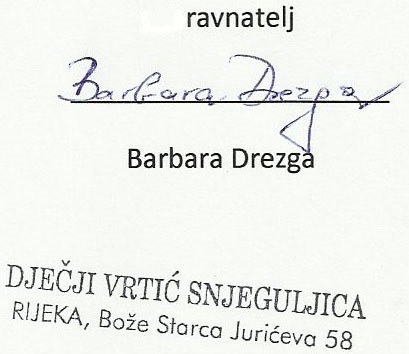 IME I PREZIMERADNO MJESTOSTRUČNA SPREMARadno vrijemeDjelatnik br.1Ravnatelj, odgajatelj  VSSpuno radno vrijemeDjelatnik br 2.Odgajatelj VŠSpuno radno vrijemeDjelatnik br.3Odgajatelj  VŠSpuno radno vrijemeDjelatnik br.4Odgajatelj  VŠSpuno radno vrijemeDjelatnik br.5Pomoćni djelatnik za njegu, skrb i pratnjuSSSpuno radno vrijemeDjelatnik br 6.Asistent u predškoskom odgoju i obrazovanju VSSnepuno radno vrijemeDjelatnik br.1ApsihologVSS